ADOZIONE/CONFERMA PER SCORRIMENTO DEI LIBRI DI TESTO A.S.20…/20…DIPARTIMENTO DI ______________________________NUOVA ADOZIONE                                         CONFERMA PER SCORRIMENTO   TESTO DI (indicare la disciplina): _________________________________________________________PER LE CLASSI________________________________________________________________________INDIRIZZO____________________________________________________________________________ TITOLO _______________________________________________________________________________AUTORE ___________________________________   EDITORE_________________________________CODICE ISBN __________________________________________________________________________DA ACQUISTARE                                             CONSIGLIATO					RAGIONI DELLA SCELTA:________________________________________________________________________________________________________________________________________________________________________________________________________________________________________________________________________________________________________________________________________________________________________________________________________________________________________________________________________________RELAZIONE INSEGNANTI: Brindisi, lì ____________________                                                                                                              Il Coordinatore di dipartimento                                                                                                               _____________________________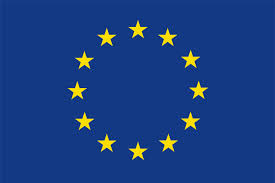 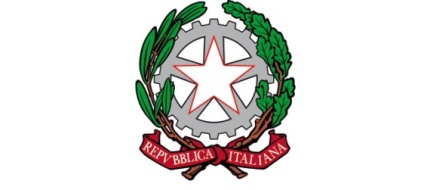 ISTITUTO PROFESSIONALE DI STATO PER I SERVIZI SOCIALI“Francesca Laura MORVILLO FALCONE”Via Giuseppe Maria Galanti, 1 – 72100 Brindisi – Tel. 0831/513991COD. MEC.: BRRF010008 – C.F. 80001890740COD. UNIVOCO: UFBPFN – CODICE IPA: istsc_brrf010008Sito web: www.morvillofalconebrindisi.edu.it peo:brrf010008@istruzione.it – pec: brrf010008@pec.istruzione.it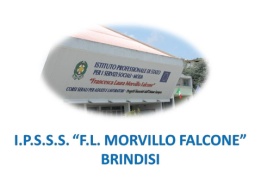 COGNOMENOME